§5321.  DefinitionsAs used in this chapter, unless the context otherwise indicates, the following terms have the following meanings.  [PL 1991, c. 780, Pt. DDD, §14 (NEW).]1.  Bureau. [PL 1995, c. 502, Pt. D, §11 (RP).]2.  Community action agency.  "Community action agency" means a private nonprofit agency that has previously been designated by and authorized to accept funds from the Federal Community Services Administration under the United States Economic Opportunity Act of 1964.[PL 1991, c. 780, Pt. DDD, §14 (NEW).]3.  Director.  "Director" means the director of the division.[PL 1995, c. 502, Pt. D, §12 (AMD).]3-A.  Division.  "Division" means the Division of Purchased and Support Services within the department.[PL 1995, c. 502, Pt. D, §13 (NEW).]4.  Poverty level.  "Poverty level" means the official poverty level issued by the Director of the United States Office of Management and Budget.[PL 1991, c. 780, Pt. DDD, §14 (NEW).]5.  Service area.  "Service area" means the geographical area  within the jurisdiction of a community action agency.[PL 1991, c. 780, Pt. DDD, §14 (NEW).]SECTION HISTORYPL 1991, c. 780, §DDD14 (NEW). PL 1995, c. 502, §§D11-13 (AMD). The State of Maine claims a copyright in its codified statutes. If you intend to republish this material, we require that you include the following disclaimer in your publication:All copyrights and other rights to statutory text are reserved by the State of Maine. The text included in this publication reflects changes made through the First Regular and First Special Session of the 131st Maine Legislature and is current through November 1, 2023
                    . The text is subject to change without notice. It is a version that has not been officially certified by the Secretary of State. Refer to the Maine Revised Statutes Annotated and supplements for certified text.
                The Office of the Revisor of Statutes also requests that you send us one copy of any statutory publication you may produce. Our goal is not to restrict publishing activity, but to keep track of who is publishing what, to identify any needless duplication and to preserve the State's copyright rights.PLEASE NOTE: The Revisor's Office cannot perform research for or provide legal advice or interpretation of Maine law to the public. If you need legal assistance, please contact a qualified attorney.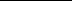 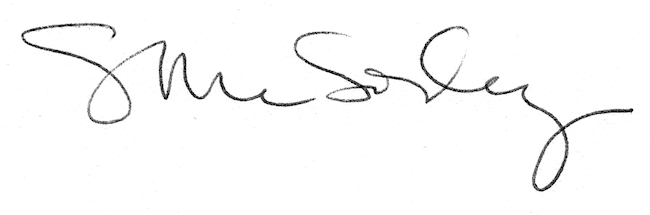 